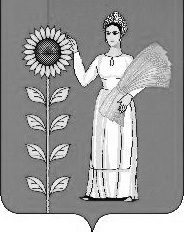 СОВЕТ ДЕПУТАТОВ СЕЛЬСКОГО ПОСЕЛЕНИЯТИХВИНСКИЙ СЕЛЬСОВЕТДобринского муниципального района Липецкой области   Российской Федерации    49-я сессияVсозываР Е Ш Е Н И Е16.05.2019 г.                           д.Большая Плавица                     № 188– рсО признании утратившим силу решения Совета депутатов сельского поселения Тихвинский сельсовет № 153-рс от 10.07.2018г. «О Порядке представления помещений и об определении специально отведенных мест для проведения встреч депутатов с избирателями на территории сельского поселения Тихвинский  сельсовет Добринского муниципального района Липецкой области»     Рассмотрев  информацию Прокуратуры  Добринского района «О необходимости приведения в соответствие с требованиями  действующего законодательства муниципальной правовой базы сельского поселения» от 30.04.2019г. № 44-2019, руководствуясь Уставом сельского поселения Тихвинский сельсовет Добринского  муниципального района Липецкой области, учитывая решение постоянной комиссии по правовым вопросам, местному самоуправлению и работе с депутатами, Совет депутатов сельского поселения  РЕШИЛ: 	1.  Признать утратившими силу  решение Совета депутатов сельского поселения Тихвинский сельсовет № 153-рс от 10.07.2018г. «О Порядке представления помещений и об определении специально отведенных мест для проведения встреч депутатов с избирателями на территории сельского поселения Тихвинский  сельсовет Добринского муниципального района Липецкой области».	2.  Настоящее решение вступает в силу со дня его официального обнародования.Председатель Совета депутатовсельского поселения Тихвинский сельсовет                                                   А. Г.Кондратов